Работа с высокомотивированными детьми по технологиина внеурочной деятельности1.Творческий проект. Косплей. Выполнили:Ольшевская Екатерина,                                                                                    Кривокорытова Антонина,                                                                                   Петрова Юлиана, 8 К класс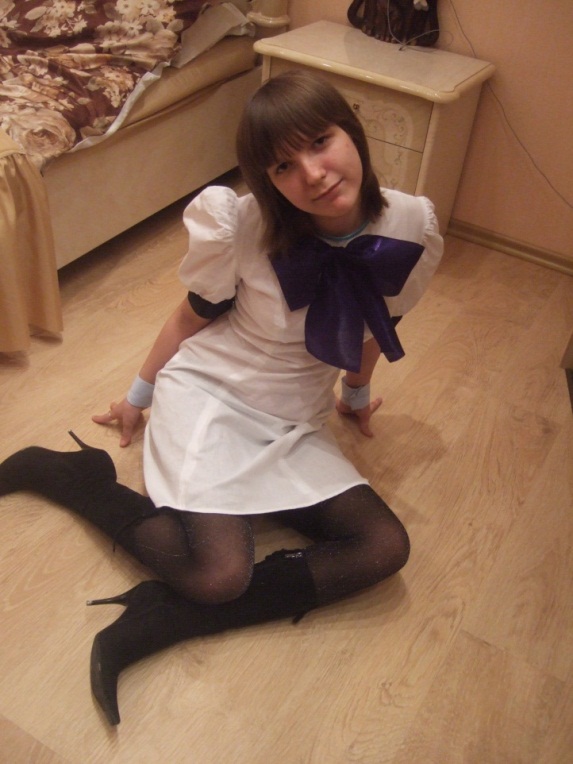 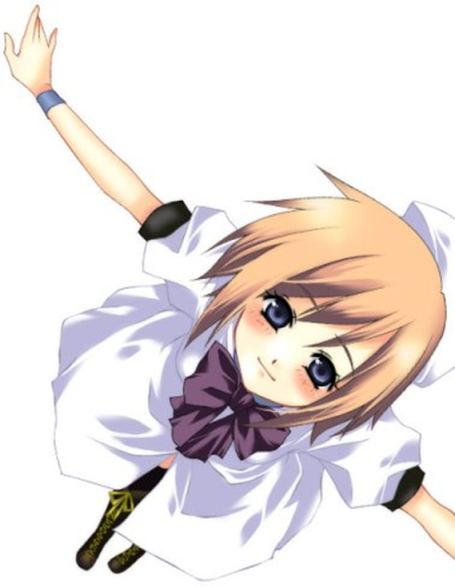 2.Творческий проект. Чудо – соломка.Выполнила Ласукова Нина, 9А класс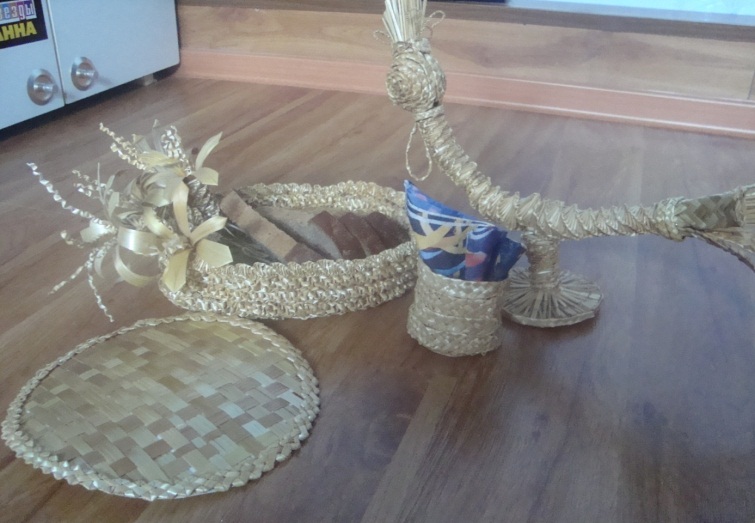 3. Творческий проект. Платок – парео.Выполнили:Груздовой  Екатерина, Китаевой Валерияученицы 7 М класса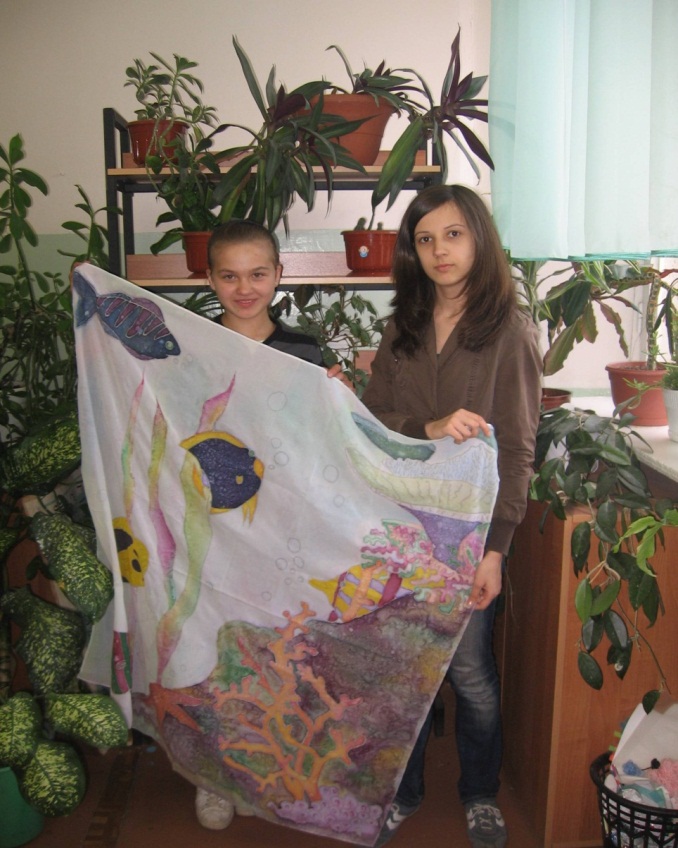 4. Творческий проект. Новогодний костюм «Тыковка»Выполнила:Мухамедшина Диана,9 М класс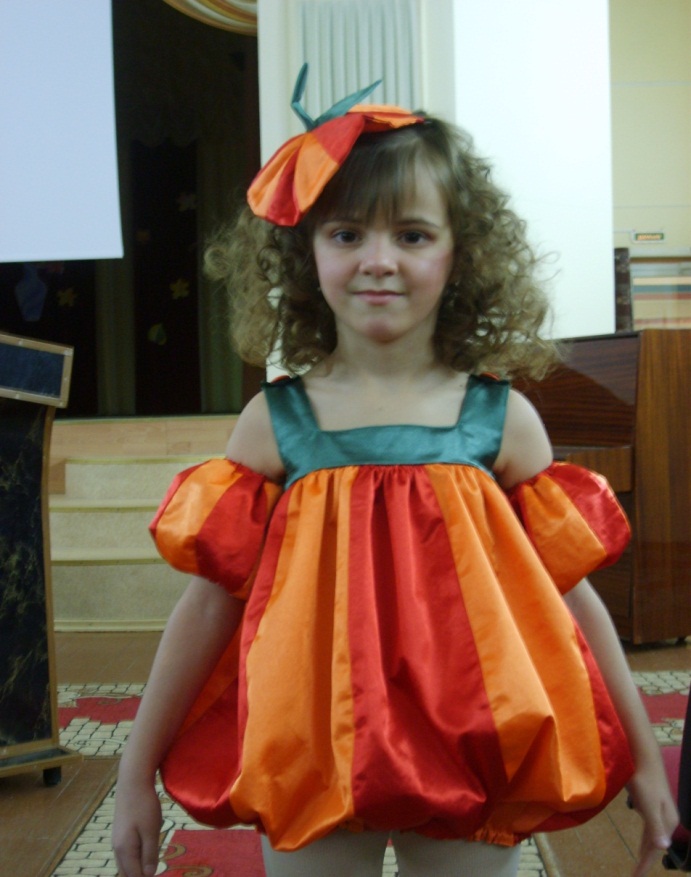 5. Творческий проект. 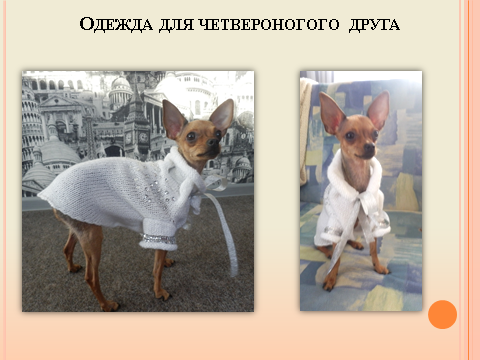 Выполнила: Абрамова Елизавета, 7Л класс6.Творческий проект. Чудо – валенки.Выполнили: Чайникова Е.,Нурбаева А. ,Басакина И., 8А класс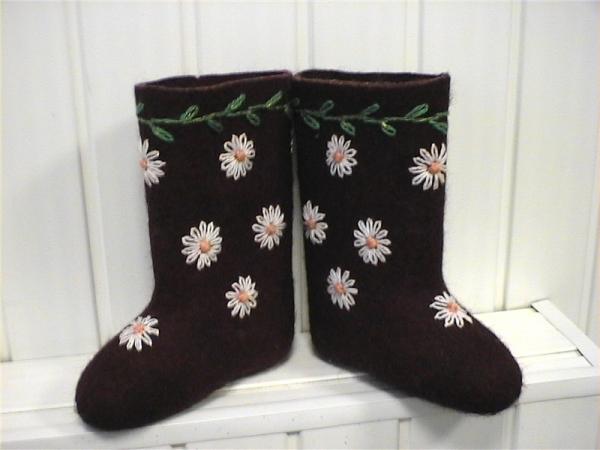 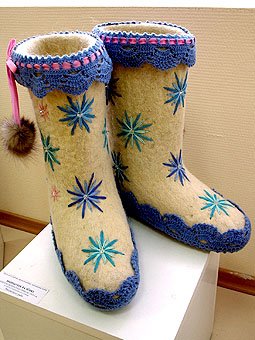 